30th Annual Golf Tournament 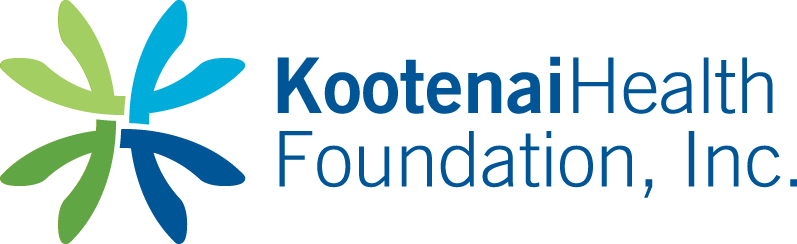 Wednesday, May 22, 2019Hayden Lake Country Club Golf Course11:30 a.m. Registration  1:00 p.m. Shotgun Start  TEAM REGISTRATION WITH TEE SPONSORSHIP Please list company/name on line below as you would like it printed:(Please print or type)Please register me for a:   Team Registration: 						                      $1,000.00 Benefits include: Company name on signage at a tee box or on a greenCompany name listed in the tournament programRegistration for a foursome that includes:Green Fees & Power Cart Box lunch for each playerContests          Following tournament play:Awards reception Dinner Raffle We would like to offer a representative from our company to sit near our sign and hand out tee prizes or promotional items.Name: ________________________________________________________ Phone: _________________Make checks payable and mail entries to:     Kootenai Health Foundation, Inc.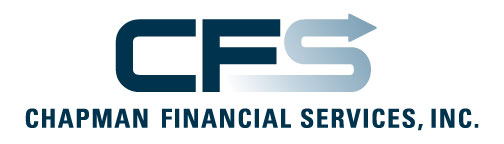      2003 Kootenai Health Way     Coeur d'Alene, ID  83814     Fax: 208.625.4422Questions? Contact Kali at 208.625.4489 or ksingleton@kh.org Contact Name:Address::City/State/Zip:Phone / Fax #:  E-mail: